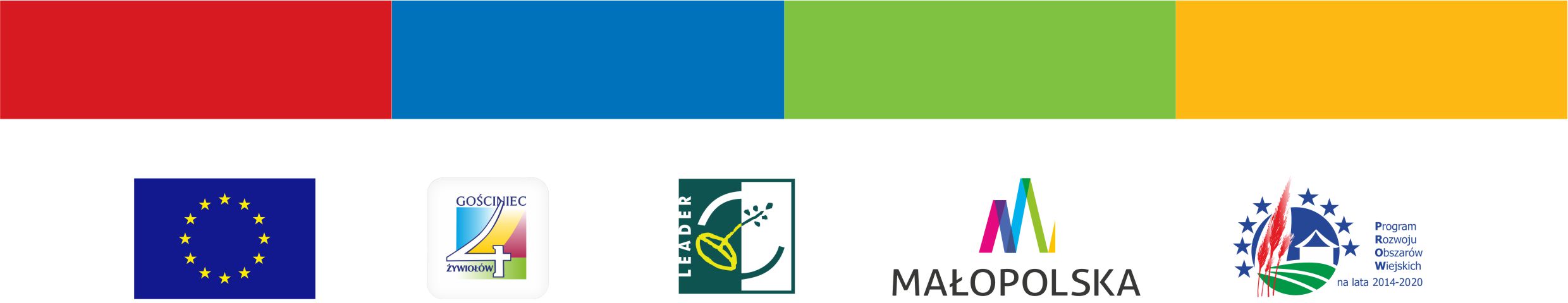 ANKIETA MONITORUJACA DLA BENEFICJENTÓW NA POTRZEBY MONITOROWANIA REALIZACJI STRATEGI  ROZWOJU  LOKALNEGO KIEROWANEGO PRZEZ SPOŁECZNOŚĆLGD „Gościniec 4 Żywiołów” w ramach PROW 2014-2020.- Utworzenie Inkubatora  przetwórstwa lokalnego   -Szanowni Państwo,Zgodnie z Umową o warunkach i sposobie realizacji strategii rozwoju lokalnego kierowanego przez społeczność udostępniamy Państwu formularz ankiety monitorującej. Zebrane informacje będą służyć do oceny stopnia realizacji LSR na lata 2014- 2020 LGD  „Gościniec 4 żywiołów”.  Ankietę należy złożyć w wersji papierowej do biura LGD ”Gościniec 4 żywiołów”.Ankietę należy wypełnić na podstawie danych z wniosku o przyznanie pomocy, umowy przyznania pomocy oraz wniosku o płatność. Dane z wniosku o przyznanie pomocy należy podawać po uwzględnieniu uzupełnień dokonanych na wezwanie Urzędu Marszałkowskiego.  WSKAŹNIKI MONITOROWANIA LSRProsimy o uzupełnienie wartości wskaźników tylko jednego przedsięwzięcia - tego  w ramach którego złożony został wniosek o przyznanie pomocy do LGD i  realizowana była operacja. ……………………………………………………………………………….Data i podpis beneficjentaWypełnioną ankietę w oryginale należy dostarczyć do biura LGD „Gościniec 4 żywiołów” w Zakrzowie, 34-145 Zakrzów 175 w formie papierowej, w nieprzekraczającym terminie 14 dni od daty otrzymania płatności ostatecznej.Imię i nazwisko/nazwa BeneficjentaAdres zamieszkania/ siedziby BeneficjentaNumer identyfikacyjny nadany przez ARiMRNr wniosku nadany przez LGDNr wniosku nadany przez LGDTytuł operacjiOkres realizacji operacji(od MM-RRRR do MM-RRRR)Nr umowy o dofinansowanieWnioskowana kwota pomocy (zł)Wypłacona kwota pomocy (zł)Data podpisania umowyData otrzymania płatności ostatecznejImię i nazwisko osoby uprawnionej do kontaktuAdres korespondencyjny osoby uprawnionej do kontaktuNr telefonu/faxu osoby uprawnionej do kontaktu E-mailE-mailRok sprawozdawczyNr PrzedsięwzięcieWskaźnikiJednostka miaryWartość wskaźnikaII.2.4Utworzenie Inkubatora  przetwórstwa lokalnego   Wskaźnik produktuWskaźnik produktuWskaźnik produktuII.2.4Utworzenie Inkubatora  przetwórstwa lokalnego   Liczba centrów przetwórstwa lokalnegoSzt.II.2.4Utworzenie Inkubatora  przetwórstwa lokalnego   Wskaźnik rezultatuWskaźnik rezultatuWskaźnik rezultatuII.2.4Utworzenie Inkubatora  przetwórstwa lokalnego   Liczba podmiotów korzystających z infrastruktury służącej przetwarzaniu produktów rolnychPodmiotII.2.4Utworzenie Inkubatora  przetwórstwa lokalnego   Liczba utworzonych miejsc pracy (ogółem) Szt.